AuftragsabwicklungBegriffsbestimmungenAuftragsabwicklung: die gesamten Geschäftsprozesse im AutohausGeschäftsprozesse: Alle Arbeitsschritte und Tätigkeiten, die zur Erfüllung eines Kundenauftrages durchgeführt werden müssen. Dazu gehören beispielsweise die Auftragsannahme, die Reparatur des Fahrzeugs sowie die Reihenfolge aller sich wiederholenden Tätigkeiten. Geschäftsprozesse können auch Abteilungsübergreifend sein und gehen oft über die Betriebsgrenzen hinweg und gehören zur Ablauforganisation.Organisation: regelt die Zuständigkeiten aller Mitarbeiter und teilt ihnen ihre Aufgabenbereiche zu. Sie setzt sich aus der Aufbauorganisation und der Ablauforganisation zusammen.Aufbauorganisation: Sie legt die Rangfolge und Weisungsbeziehungen der Mitarbeiter fest. Regelt die Bildung von Stellen und deren Besetzung mit den entsprechenden Mitarbeitern.Stelle: kleinste Organisatorische Einheit im Unternehmen, umfasst alle Teilaufgaben die zum Arbeitsbereich einer Person gehören.Ablauforganisation: Soll die Arbeitsabläufe optimieren, dass alle betrieblichen Abläufe und Aufgaben bestmöglich erfüllt werden.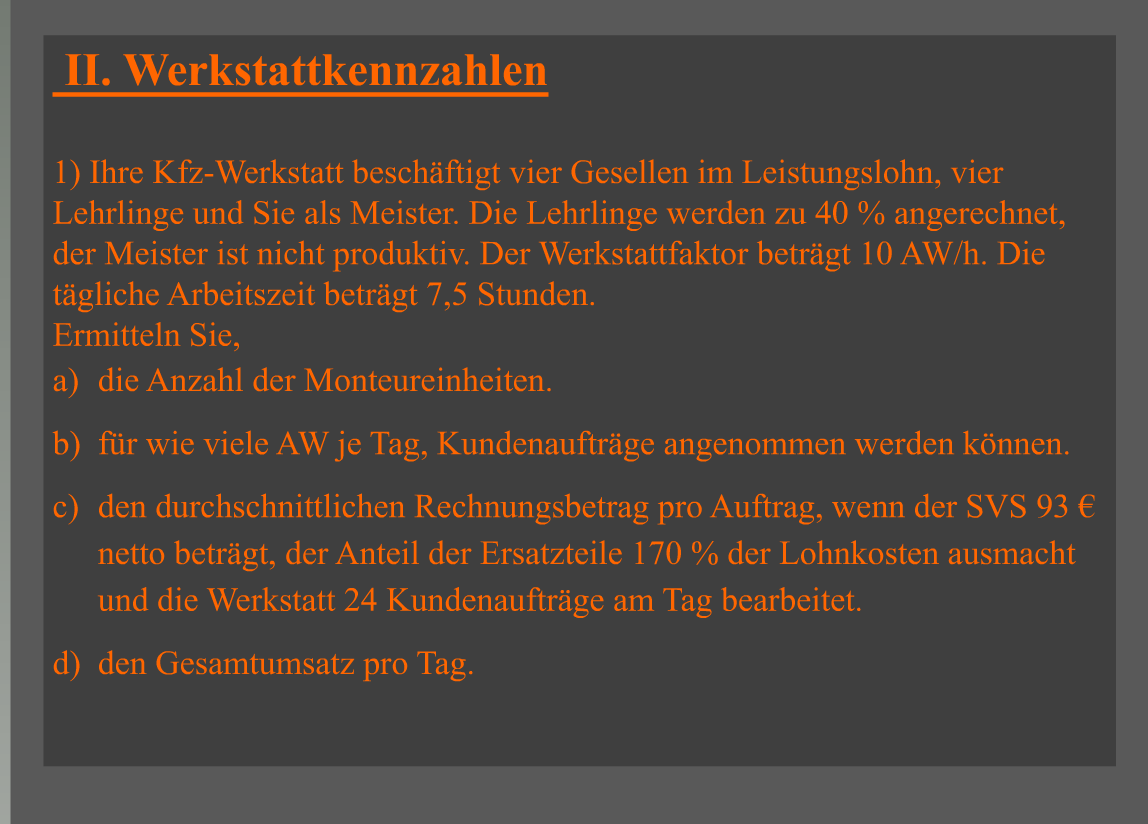 A:	B:	C:	D:	12549,98€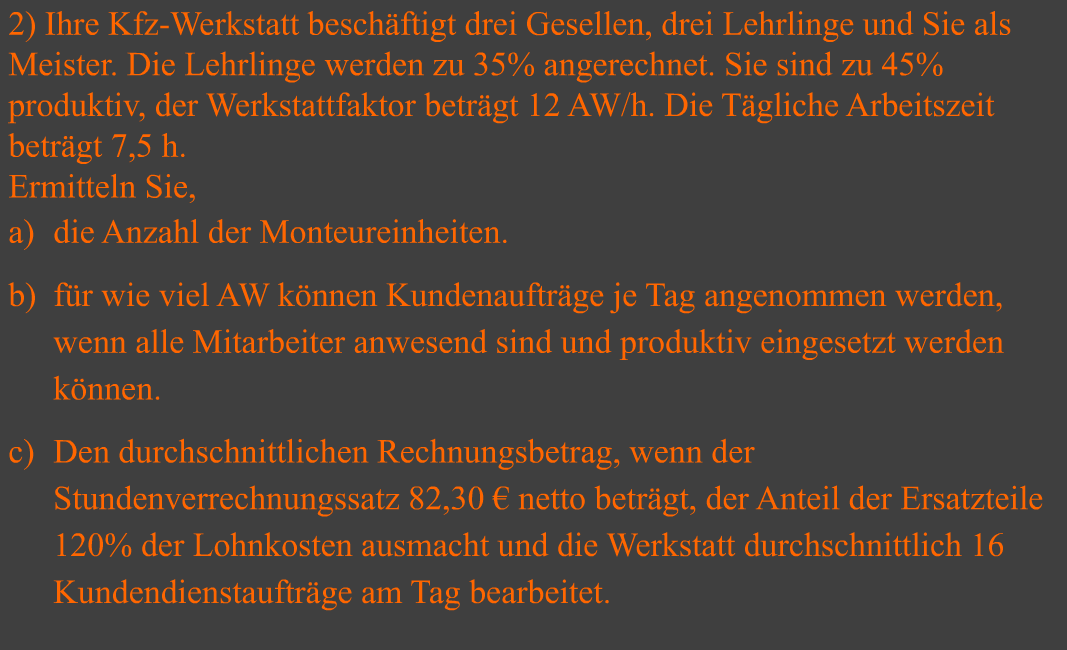 	= Monteureinheiten	= AW pro Tag
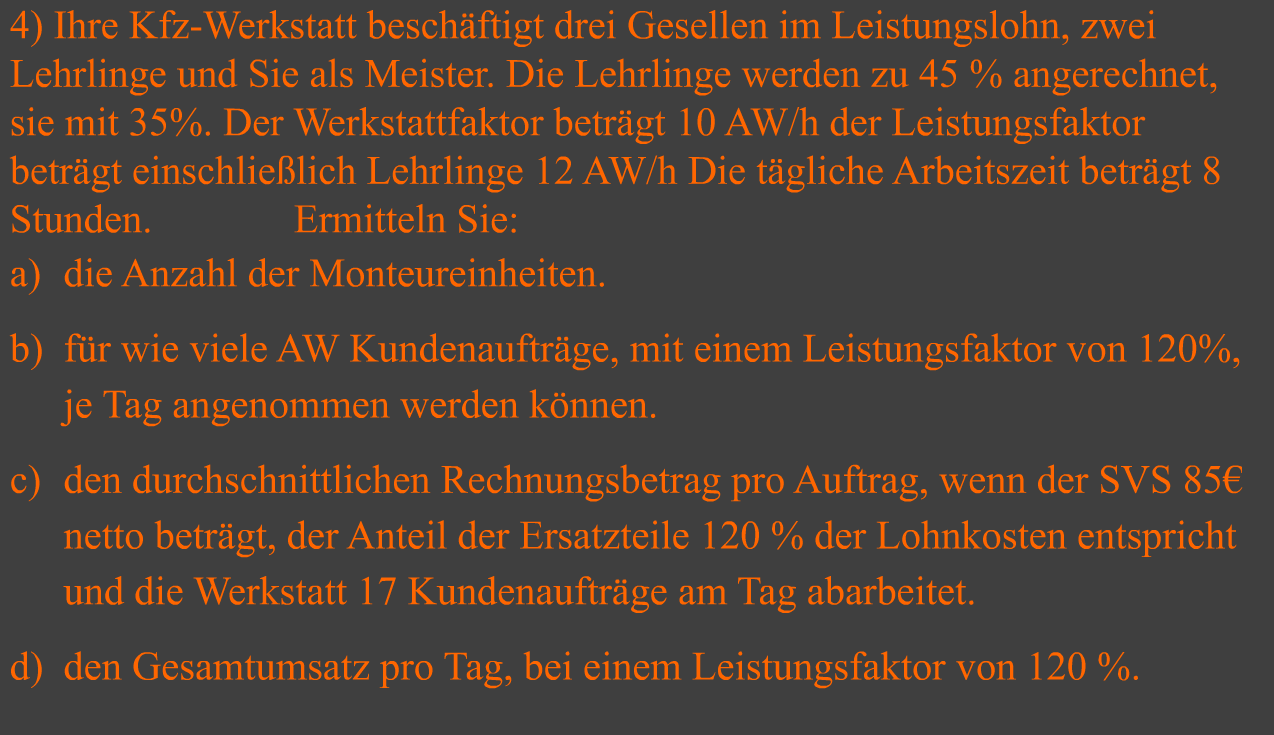 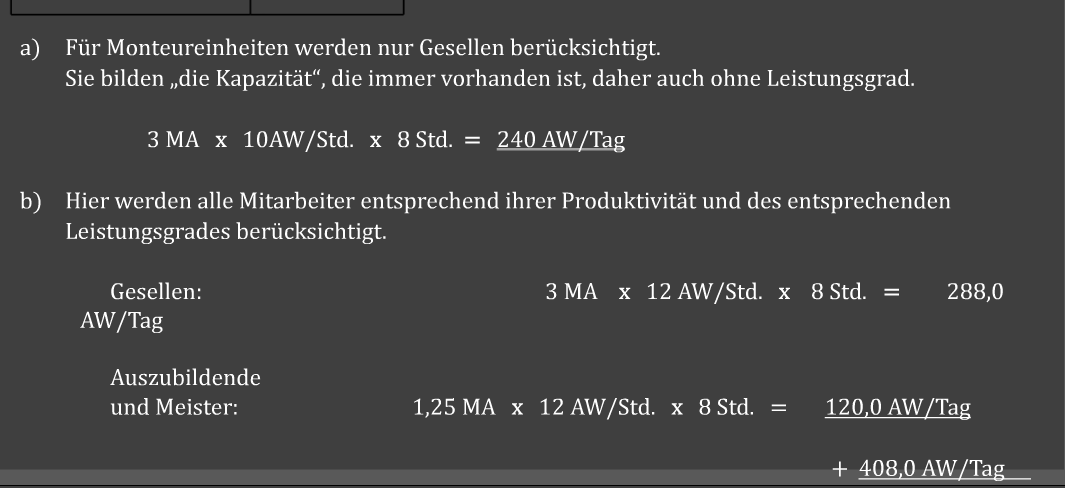 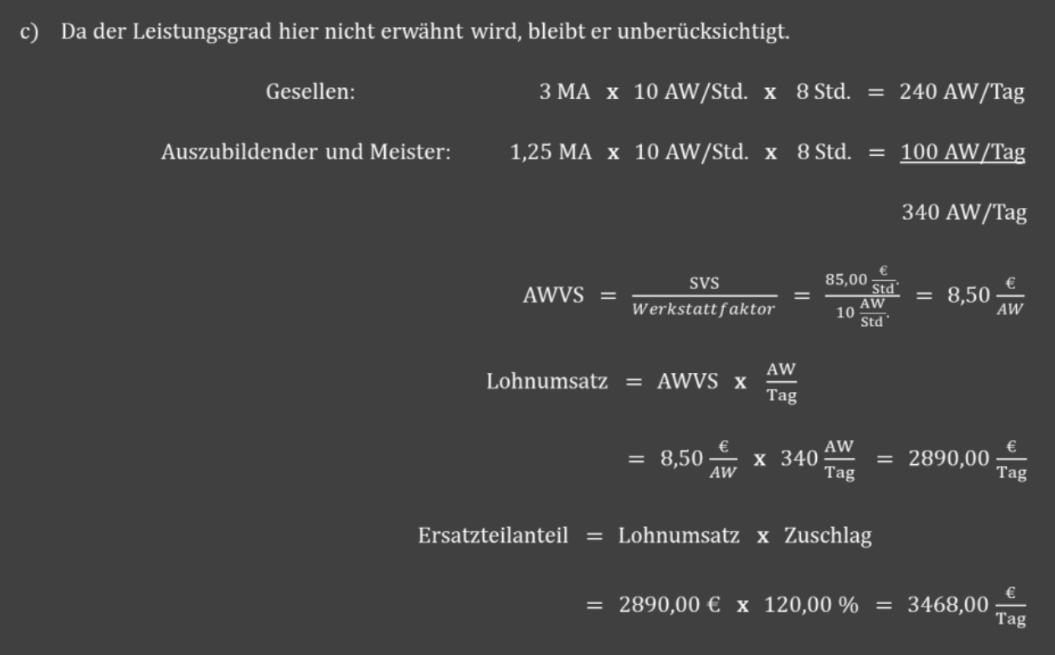 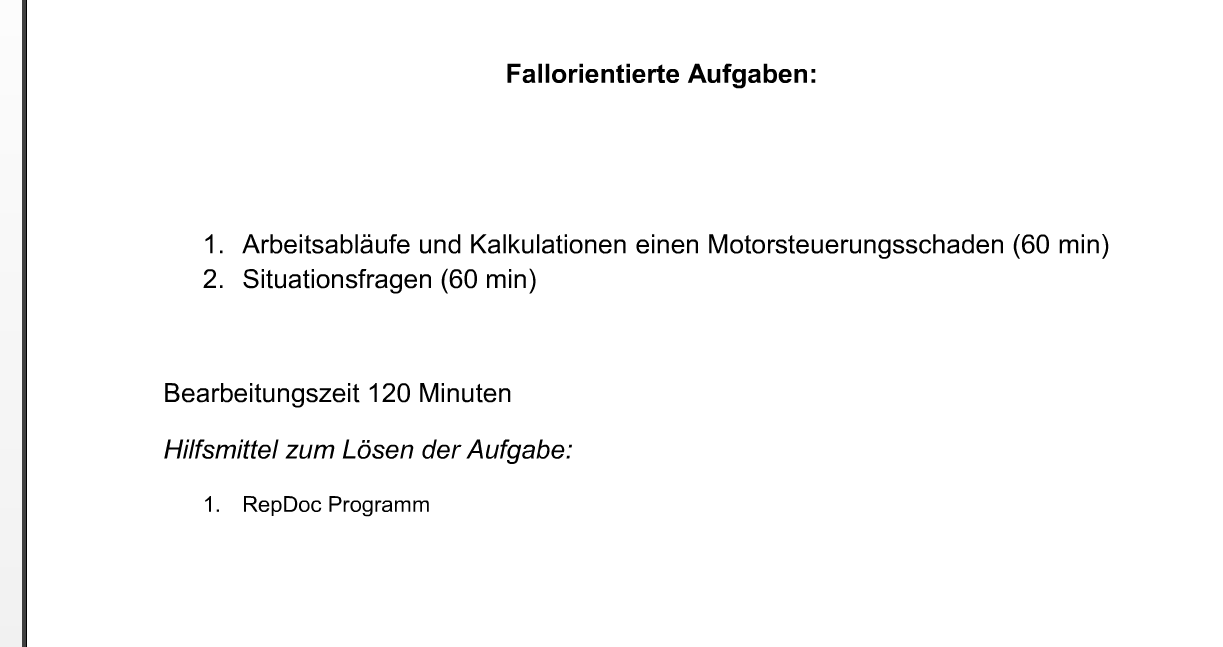 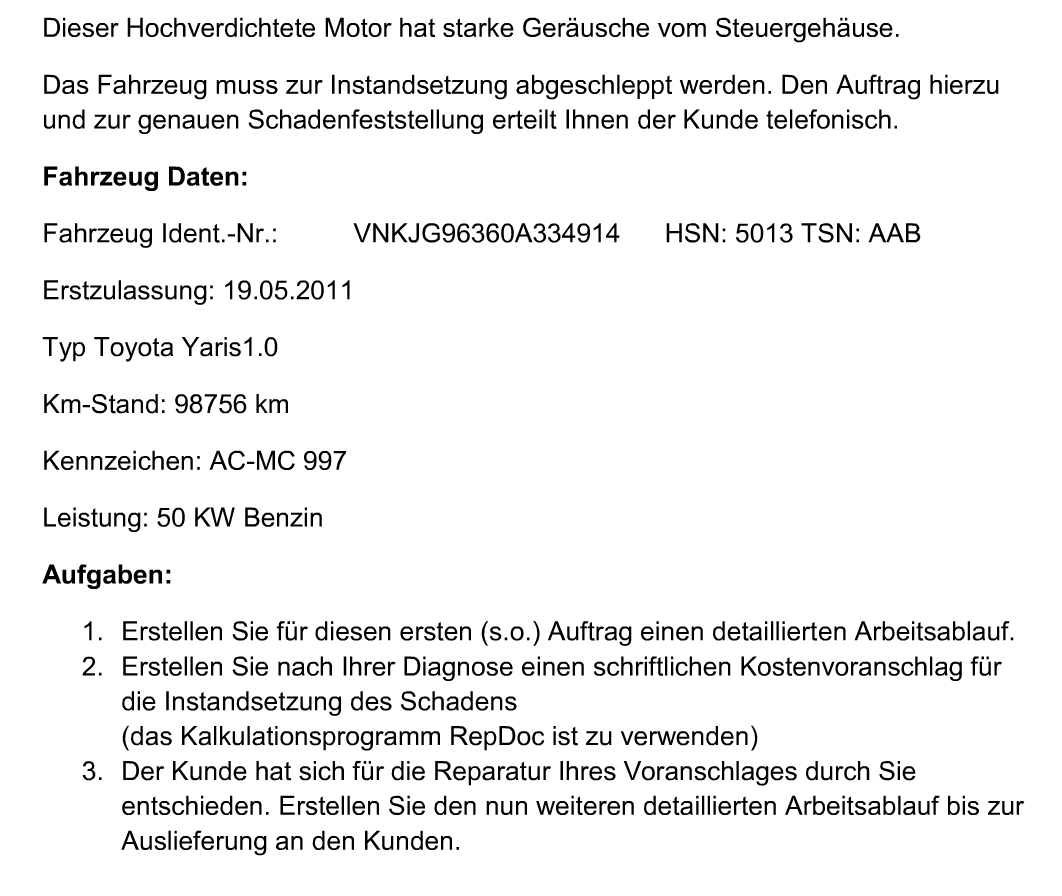 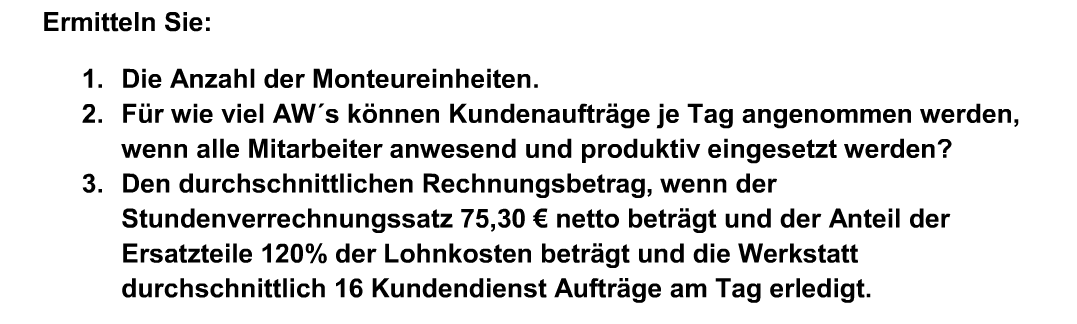 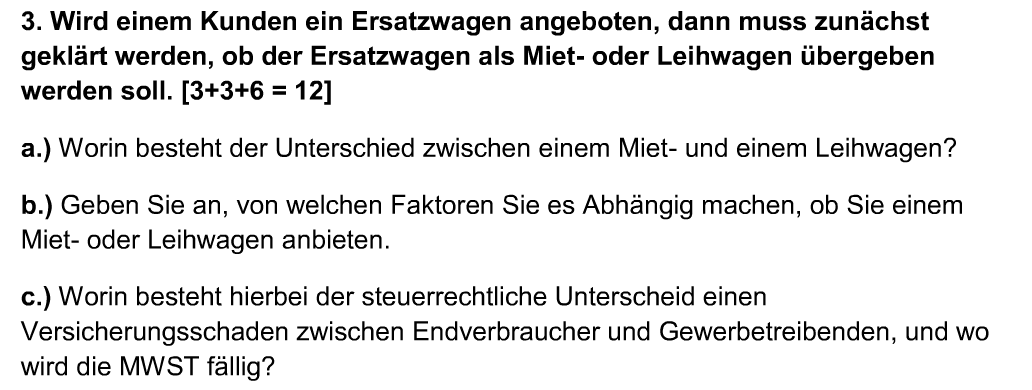 Aufbau des AutohausesWichtige Aspekte:Informations- und Wartebereich für KundenKundenfreundliche ParkmöglichkeitenAnsprechende VerkaufsräumeEin gepflegtes Gesamtbild des AutohausesFahrzeugannahmebereiche, die eine effektive Fahrzeugannahme und Diagnose gewährleistenRäumliche Anordnung und Ausstattung der ArbeitsbereicheOptimale Anordnung und Ausstattung der Arbeitsbereiche7-Stufen-Methode:Terminplanung